   	Cherokee Sheriff's Office                                                         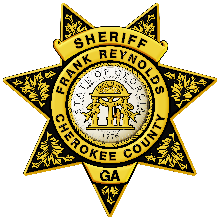 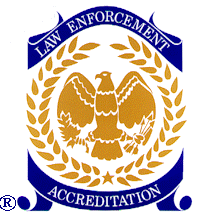 498 Chattin Dr. 		Canton, Georgia 30115Fax (678) 493-4109                             			   Telephone (678) 493-4200“A NATIONALLY ACCREDITED LAW ENFORCEMENT AGENCY”	Media Contact: Director of Communications Jay Baker678-614-6030 cellhjbaker@cherokeega.comTo: Regional MediaFor Immediate Release:Cherokee County, Ga. March 17, 2021. On Wednesday, March 16 at approximately 4:54 p.m., Cherokee Sheriff’s deputies were dispatched to 6468 Highway 92, Acworth, Ga. regarding shots being fired at that location with several people injured. Upon arrival at “Youngs Asian Massage,” deputies discovered that five people had been shot at the location. Two of the victims were deceased, and three injured victims were transported to Wellstar Kennestone Hospital. Two of the three victims who were transported later died from their injuries. Detectives arrived on the scene, and security footage of a possible suspect, who was later identified as Robert Aaron Long, 21, of Woodstock, was released to the media and the community. A short time later, investigators learned two other similar acts occurred in Atlanta.At some point during the investigation, Cherokee Sheriff’s Office detectives were able to track Long’s movements via GPS. Long was traveling south on I-75. Sheriff Frank Reynolds contacted Crisp County Sheriff Billy Hancock. Crisp County Sheriff’s deputies, along with the Georgia State Patrol, were waiting for Long as he entered Crisp County. After a short pursuit, a PIT maneuver was conducted on Long’s vehicle, and he was taken into custody without incident. A 9mm firearm was recovered during the traffic stop. The names of victims from Cherokee County are as follows:Delaina Ashley Yaun, 33, of Acworth – DeceasedPaul Andre Michels, 54, of Atlanta – DeceasedXiaojie Yan, 49, of Kennesaw – DeceasedDaoyou Feng, 44, (unknown address) – DeceasedElcias R. Hernandez-Ortiz, 30, of Acworth – InjuredCherokee Sheriff’s investigators interviewed Long in Crisp County following his capture last night. Long confessed to the shootings in Cherokee County and Atlanta. Long told investigators the crimes were not racially motivated. Long told investigators that he blames the massage parlors for providing an outlet for his addiction to sex. Long was transported to the Cherokee County Adult Detention Center this morning. He is currently charged with four counts of Murder and one count of Aggravated Assault and has no bond. 